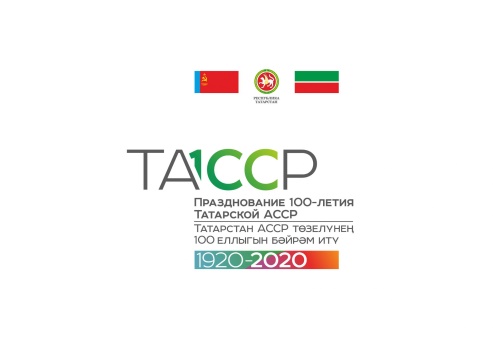 В рамках итогового совещания о деятельности Госалкогольинспекции Республики Татарстан, руководитель Госалуогольинспекции РТ Жаудат Ахметханов отметил важные мероприятия 2020 года. - Важнейшими событиями 2020 года станет подготовка и проведение мероприятий, посвященных 100-летию образования ТАССР. Сотрудники Госалкогольинспекции РТ активно принимают в этом участие.Составлены и утверждены соответствующие перспективные планы мероприятий.В рамках планов уже проведены расширенные заседания Общественного Совета при Госалкогольинспекции  с тематикой посвященной анализу исторического пути развития нашей республики.В мероприятиях принимают участие видные общественные деятели. В конце прошлого года прошла встреча с Заслуженным художником Российской Федерации – Эйдиновым Григорием Львовичем, который рассказал о своем творчестве и интересных моментах жизни, - сказал Жаудат Ахметханов. Руководитель подчеркнул, в период подготовки к Празднованию 100-летия ТАССР мы организуем посещения нашими сотрудниками и членами их семей природных, историко-архитектурных памятников и мест, связанных с памятью выдающихся деятелей республики.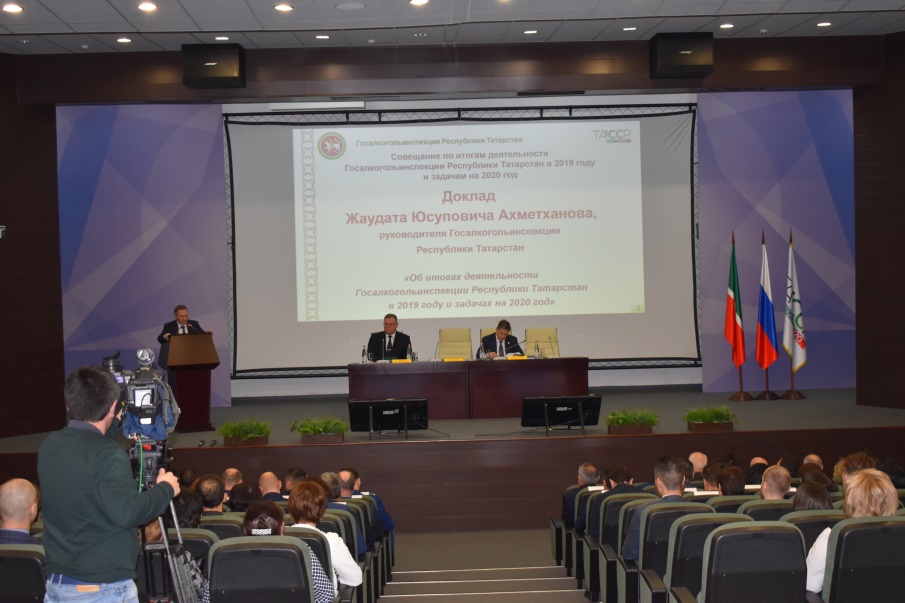 